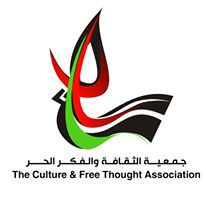 الحاجة معد ومصور ومونتاج حلقات تلفزيون تعلن جمعية الثقافة والفكر الحر- شبكة وصال عن حاجتها لمعد ومصور ومونتاج حلقات تلفزيونية ضمن حملة ضغط ومناصرة التي تنفذها الشبكة في اطار حملة 16 يوم، فمن يجد لديه / تجد لديها القدرة ، بالرجاء التوجه لجمعية الثقافة والفكر الحر –لتقديم أوراقه /ها " ، الكائن في خانيونس – حي الأمل – شارع الرحمة او ارسالها عبر الايميل maha@cfta-ps.org في موعد أقصاه يوم الاحد  الموافق 1/10/2018 الساعة 10 صباحاً.مواصفات الخدمة المطلوبة:اعداد 3 حلقات تلفزيونية. اعداد برومو واسبوتات للحلقات. تصوير حلقات التلفزيون. مونتاج حلقات التلفزيون.المهارات المطلوبة:شخص ذو خبرة  في المجالات التالية : الاذاعة والتلفزيون ، اعداد حلقات التلفزيون ، التصوير والمونتاج .خبرة لا تقل عن 3 سنوات في الاذاعة والتلفزيون والتصوير والمونتاج . خبرة في تنفيذ اعمال تلفزيونية لحملات ضغط ومناصرة .